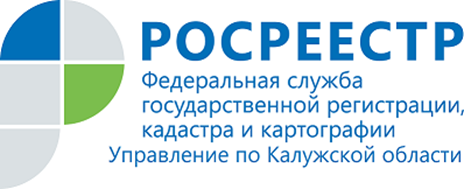 ПРЕСС-РЕЛИЗ13.03.2020С начала 2020 года в Калужский Росреестр за регистрацией права обратилось свыше 32 тысяч жителейВ январе и феврале 2020 года в Управление Росреестра по Калужской области подано 41763 заявления о государственном кадастровом учете и (или) государственной регистрации прав, из них за осуществлением государственной регистрации прав обратились 32561 житель региона. Количество поданных заявлений в январе и феврале 2020 года превысило на 3,6 % показатель аналогичного периода в 2019 году, при этом наблюдается более значительный рост поданных заявлений на государственную регистрацию прав – 14,7 %.Возможностью одновременной подачи заявления на проведение государственного кадастрового учета и государственной регистрации прав воспользовались 2982 калужанина, что на 32,3 % меньше, чем за аналогичный период в 2019 году.С начала года Управление зарегистрировало почти 25963 прав, ограничений и обременений объектов недвижимости, по единой процедуре ведомством оформлено свыше 2500 прав.Напомним:Обратиться за услугами Росреестра в Калужской области можно в любой офис приема-выдачи документов ГБУ КО «МФЦ Калужской области».Также Росреестр предоставляет свои услуги в электронном виде. На портале Росреестра www.rosreestr.ru содержатся формы заявлений и образцы документов, необходимых для осуществления учетно-регистрационных действий.Об Управлении Росреестра по Калужской областиУправление Федеральной службы государственной регистрации, кадастра и картографии (Росреестр) 
по Калужской области является территориальным органом федерального органа исполнительной власти, осуществляющим функции по государственной регистрации прав на недвижимое имущество и сделок с ним, землеустройства, государственного мониторинга земель, а также функции по федеральному государственному надзору в области геодезии и картографии, государственному земельному надзору, надзору за деятельностью саморегулируемых организаций, организации работы Комиссии по оспариванию кадастровой стоимости объектов недвижимости. Осуществляет контроль за деятельностью подведомственного учреждения Росреестра - филиала ФГБУ «ФКП Росреестра» по Калужской области по предоставлению государственных услуг Росреестра. Исполняющая обязанности руководителя Управления Росреестра по Калужской области – Людмила Димошенкова.http://rosreestr.ru/ Контакты для СМИ: +7(4842) 56-47-85 (вн.123), 56-47-83